1,35 найти частное решение однородного дифференциального уравнения 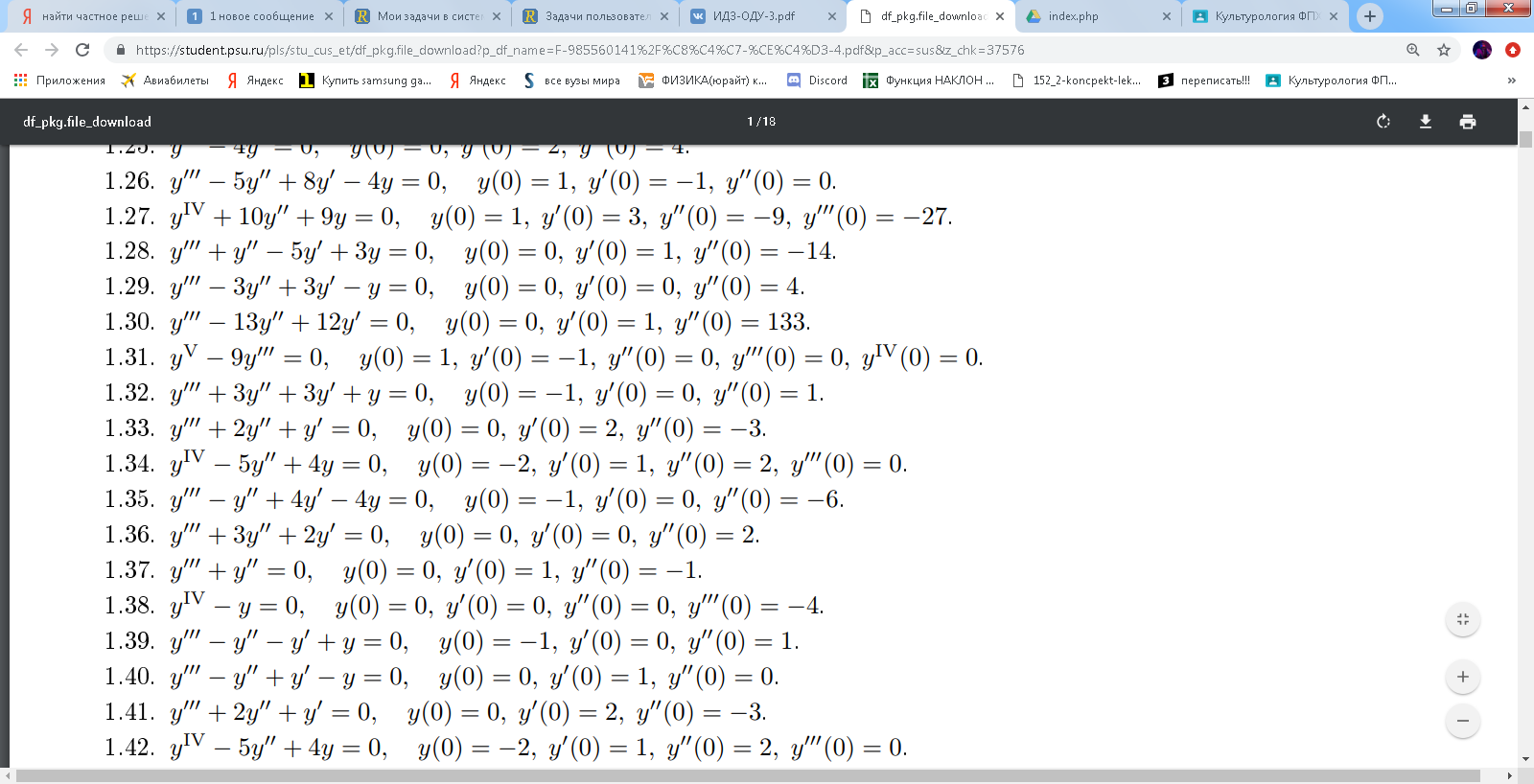 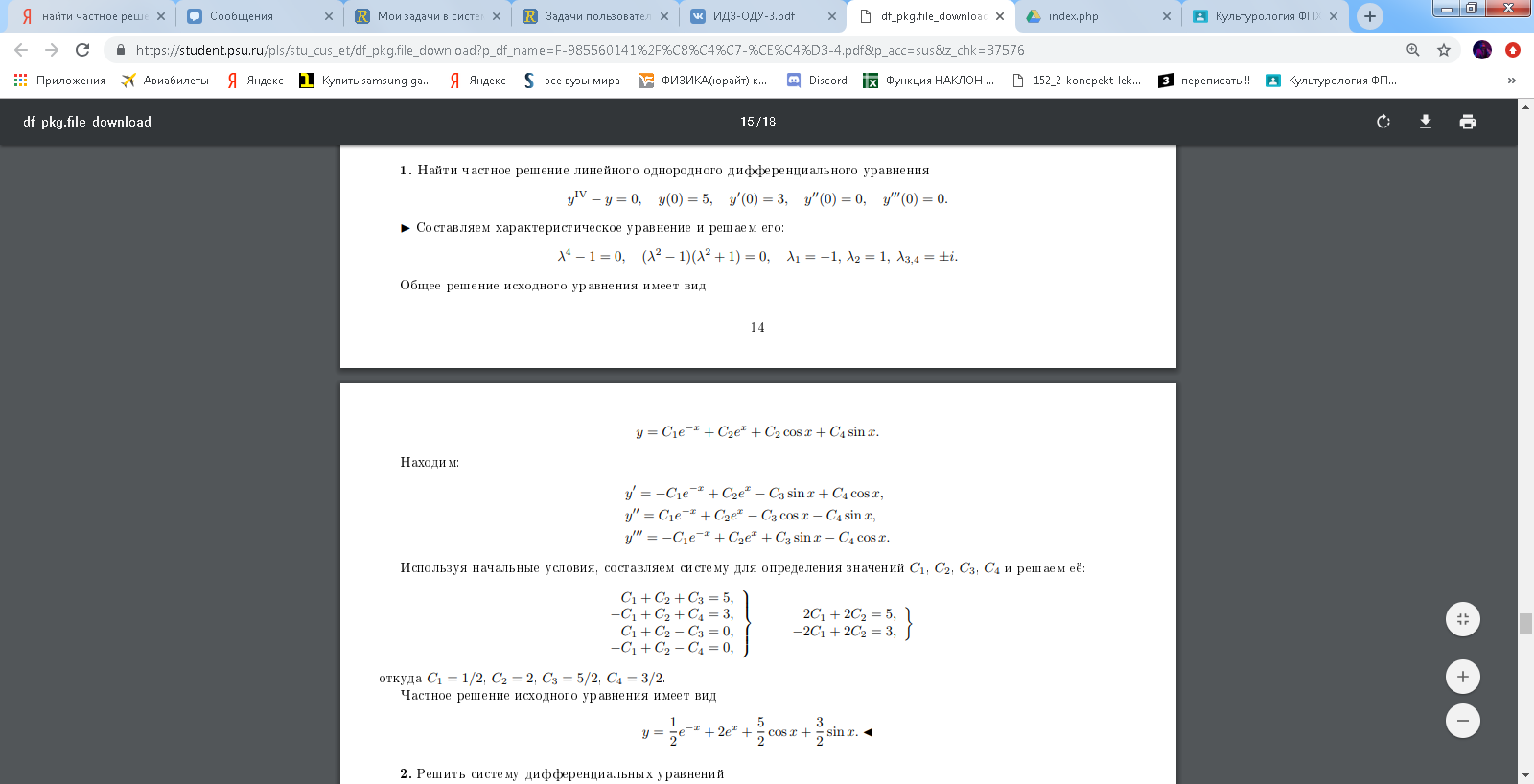 3,35 Решить дифференциальное уравнение методом вариации произвольных постоянных 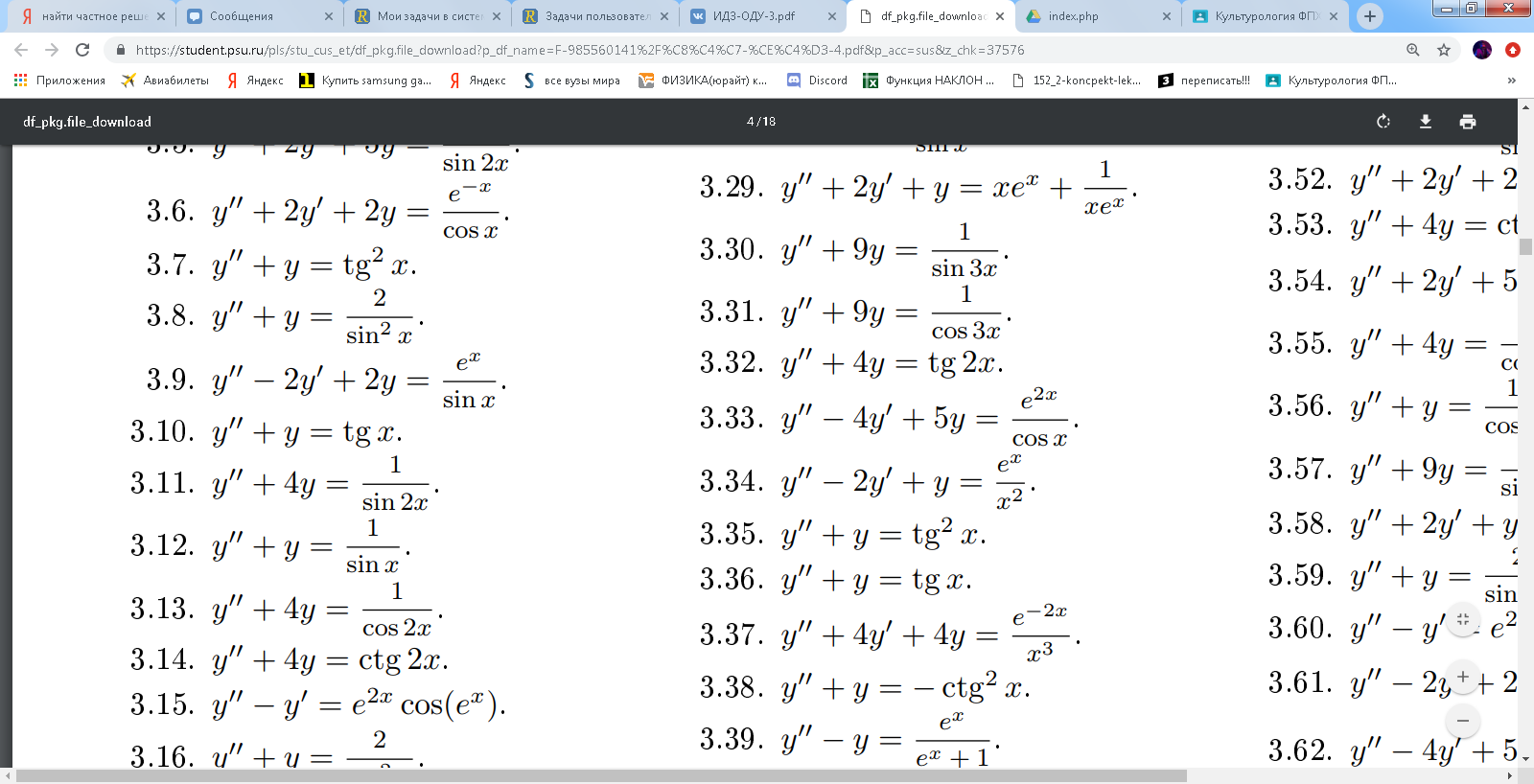 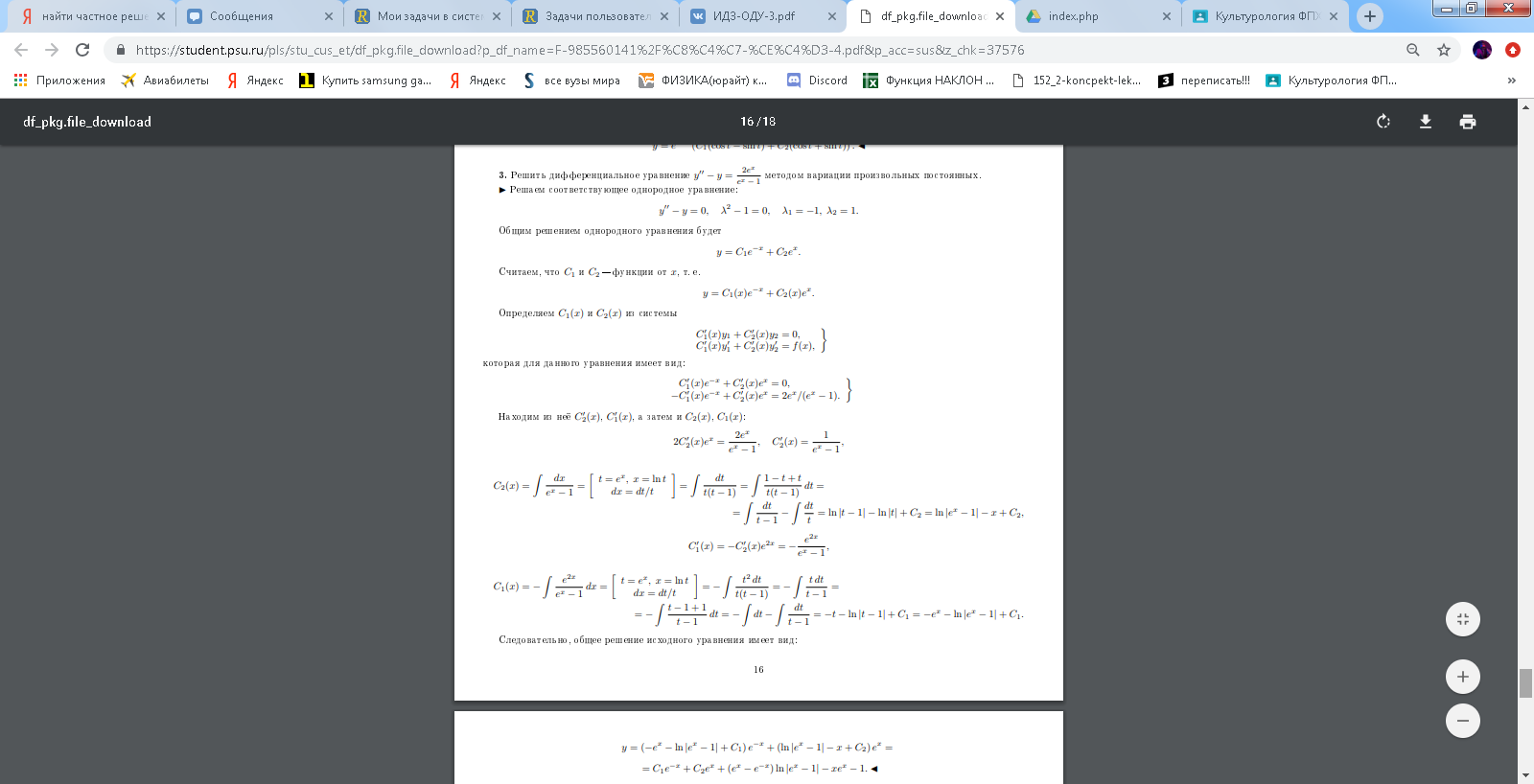 